Búsqueda de tesoros en español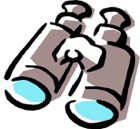 This week en la clase de español, we want you to explore the things inside and outside of your hogar (home). First, look at the questions below and see if you can figure out what they mean en inglés. Then, search around and outside of your hogar for something that fits in each category. Once you’ve found a match, see if you can find out how to say it en español. HAVE FUN!Vocabulario importante: Busca algo ~Find somethingBusca algo rojo en tu casa.  ______________________________________Busca algo azul en tu casa. ______________________________________Busca algo verde en tu casa. ______________________________________Busca algo amarillo en tu casa ______________________________________Busca algo negro en tu casa. ______________________________________Busca algo violeta en tu casa. ______________________________________Busca algo gris en tu casa. ______________________________________Busca algo GRANDE en tu casa. ______________________________________Busca algo mediano en tu casa. ______________________________________Busca algo pequeño en tu casa. ______________________________________